ΑΝΑΚΟΙΝΩΣΗΔημοσίευση  γνωστοποιήσεων του συστήματος RAPEX για μή ασφαλή προϊόντα για την εβδομάδα 37 ( 17/09/2007 – 23/09/2007)Το Τμήμα Ηλεκτρομηχανολογικών Υπηρεσιών πληροφορεί το καταναλωτικό κοινό ότι, σύμφωνα με πληροφορίες που έχουν κοινοποιηθεί στο Σύστημα Ταχείας Ενημέρωσης (RAPEX) της Ευρωπαϊκής Ένωσης έχουν κυκλοφορήσει στην κοινοτική αγορά τα πιο κάτω ηλεκτρολογικά προϊόντα τα οποία δεν ανταποκρίνονται στις απαιτήσεις της σχετικής Νομοθεσίας:Περισσότερες πληροφορίες για τα πιο πάνω προϊόντα, είναι καταχωρημένες στην ιστοσελίδα του RAPEX: http://ec.europa.eu/consumers/dyna/rapex/rapex_archives_en.cfmΤο Τμήμα Ηλεκτρομηχανολογικών Υπηρεσιών καλεί το καταναλωτικό κοινό, σε περίπτωση που εντοπίσει τις πιο πάνω συσκευές στην κυπριακή αγορά, να ενημερώσει σχετικά τους αρμόδιους λειτουργούς του, στα τηλέφωνα 22800453 και 22800301 ή στην ηλεκτρονική διεύθυνση: director@ems.mcw.gov.cy ή να αποστείλει τηλεομοιότυπο στο 22348202.                 ΚΥΠΡΙΑΚΗ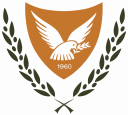 ΔΗΜΟΚΡΑΤΙΑΥΠΟΥΡΓΕΙΟ ΣΥΓΚΟΙΝΩΝΙΩΝ ΚΑΙ ΕΡΓΩΝΥΠΟΥΡΓΕΙΟ ΣΥΓΚΟΙΝΩΝΙΩΝ ΚΑΙ ΕΡΓΩΝΥΠΟΥΡΓΕΙΟ ΣΥΓΚΟΙΝΩΝΙΩΝ ΚΑΙ ΕΡΓΩΝΥΠΟΥΡΓΕΙΟ ΣΥΓΚΟΙΝΩΝΙΩΝ ΚΑΙ ΕΡΓΩΝΥΠΟΥΡΓΕΙΟ ΣΥΓΚΟΙΝΩΝΙΩΝ ΚΑΙ ΕΡΓΩΝΤΜΗΜΑ ΗΛΕΚΤΡΟΜΗΧΑΝΟΛΟΓΙΚΩΝ ΥΠΗΡΕΣΙΩΝΤΜΗΜΑ ΗΛΕΚΤΡΟΜΗΧΑΝΟΛΟΓΙΚΩΝ ΥΠΗΡΕΣΙΩΝΤΜΗΜΑ ΗΛΕΚΤΡΟΜΗΧΑΝΟΛΟΓΙΚΩΝ ΥΠΗΡΕΣΙΩΝΤΜΗΜΑ ΗΛΕΚΤΡΟΜΗΧΑΝΟΛΟΓΙΚΩΝ ΥΠΗΡΕΣΙΩΝΤΜΗΜΑ ΗΛΕΚΤΡΟΜΗΧΑΝΟΛΟΓΙΚΩΝ ΥΠΗΡΕΣΙΩΝΠεριγραφήΦωτογραφία1.Κατηγορία / Χρήση προϊόντος: ΦωτιστικόΟνομασία προϊόντος: Φωτιστικό γραφείουΜάρκα: Άγνωστη
Τύπος:Art. No. 4301, 4302, 4303, 4304, 4305, 4306, 4307, SJ-077A, DSL-016, DSL-077A
Κατασκευαστής: ΆγνωστοςΧώρα προέλευσης: Κίνα	Εισαγωγέας στην ΕΕ: RABA-LUX -ΟυγγαρίαΛόγοι επικινδυνότητας: Κίνδυνος ηλεκτροπληξίας 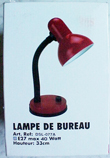 2.Κατηγορία / Χρήση προϊόντος: Αθλητικός εξοπλισμόςγια hobby/sportΟνομασία προϊόντος: Xbox360TM Ασύρματοαγωνιστικό τιμόνι ( Πωλείται σαν εξάρτημα τηςκονσόλας του παιχνιδιού xbox360TMΜάρκα: Xbox360
Τύπος: Αγνωστος
Κατασκευαστής: ΆγνωστοςΧώρα προέλευσης: Κίνα	Εισαγωγέας στην ΕΕ:Microsoft Ireland OperationsLtd Ιρλανδία`Λόγοι επικινδυνότητας: Κίνδυνος πρόκλησηςΠυρκαγιάς όταν χρησιμοποιείται ο  μετατροπέας (adaptor)για ενεργοποίηση του τιμονιού.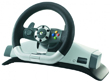 3.Κατηγορία / Χρήση προϊόντος: Ηλεκτρικές συσκευές.Ονομασία προϊόντος: Φίλτρα νερού για ενυδρείαΜάρκα: BOYU Τύπος:	SP-1800 (plus I, II, ή III ανάλογα με τηνποσότητα των φίλτρων).Κατασκευαστής: BOYU Industries Co. Ltd - ΚίναΧώρα προέλευσης: ΚίναΕισαγωγέας στην ΕΕ: OKEZOO KALLAY - ΟυγγαρίαΛόγοι επικινδυνότητας: Κίνδυνος ηλεκτροπληξίας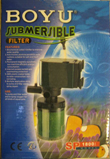 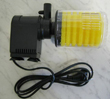 4.Κατηγορία / Χρήση προϊόντος: Οικιακές συσκευές
Ονομασία προϊόντος: Ηλεκτρικό τηγάνι για πίτσαΜάρκα: PALA Τύπος: Ηλεκτρικό τηγάνι για πίτσα Κατασκευαστής: ΆγνωστοςΧώρα προέλευσης: Άγνωστη 	Εισαγωγέας στην ΕΕ: Pala Export GmbH - ΓερμανίαΛόγοι επικινδυνότητας: Κίνδυνος ηλεκτροπληξίας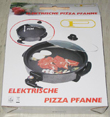 5.Κατηγορία / Χρήση προϊόντος: Ηλεκτρικές συσκευές Ονομασία προϊόντος: Θερμάστρα αλογόνου 
Μάρκα: DyrasΤύπος: QHT-408
Κατασκευαστής: ΆγνωστοςΧώρα προέλευσης: Κίνα	Εισαγωγέας στην ΕΕ: Dyras wwe.trading Kft - ΟυγγαρίαΛόγοι επικινδυνότητας: Κίνδυνος ηλεκτροπληξίας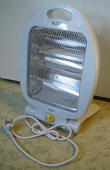 6.Κατηγορία / Χρήση προϊόντος: Ηλεκτρικές συσκευέςΟνομασία προϊόντος: εντομοαπωθητικό 4 σε 1 Μάρκα: Long WellΤύπος:	IM-11GX.Αριθμός σειράς:11G9P0C629xxxx. Παρτίδα 490 μονάδων.
Κατασκευαστής: Long Well Electronics Corp. 4F, – Κίνα Χώρα προέλευσης: Κίνα	Εισαγωγέας στην ΕΕ: John Gavin Forcefield , - ΙρλανδίαΛόγοι επικινδυνότητας: Κίνδυνος ηλεκτροπληξίας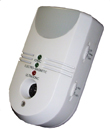 7.Κατηγορία / Χρήση προϊόντος: Φωτιστικό Ονομασία προϊόντος:  Φωτιστικό τοίχου Μάρκα: LUCERNAΤύπος: TL 3020/15W.	Κατασκευαστής: Shangyu Bright – Lighting Electric Appliance Co Ltd - ΚίναΧώρα προέλευσης: ΆγνωστηΔιανομέας στην Ε.Ε.: Lucerna Sk,s.r.o – ΣλοβακίαΛόγοι επικινδυνότητας: Κίνδυνος πρόκλησης φωτιάς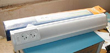 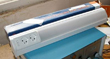 